2021年自考英语（本）专业实践课程考试报名通知根据省自考办有关文件精神，2021年自学考试《英语》专业（本科）的“实践考核”报名通知如下：报名资格：已参加自学考试英语（本科）（050201）或者英语教育（独立本科段）（B050206）8门以上（含8门）课程考试，并已取得至少8门课程考试合格证书的在册考生，可报考英语高级听力（11498）、英语听力（10655）、英语口语（10664）。因各位考生的前置学历或自身所考取的英语等级证书不一样，每位考生具体所要报考的科目，请看教学计划（本通知第3页，附件1）。报名时间和材料提交：报名时间：2021年5月1日—6月20日（过期不候）报名方式：网络报名。以下两种方式任选其一，进入后按要求填写相关内容点击链接：https://www.wenjuan.com/s/YVrAzmk/扫描二维码： 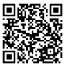 提交材料：准备 ① 身份证复印件  ② 电子照片一张   ③ 课程成绩单或考生信息简表（请登陆“广东省自考管理系统”打印成绩单，自制成绩单无效）。以上3项内容压缩成一个文件包（文件名：姓名+准考证号），同时上传到以上链接（“报名表”内容中的第9点） 。缴费方式及收费标准2021年6月24日至7月4日在网上缴费，缴费网址：http://hscwxf.scnu.edu.cn/（用户名为考生号，密码是身份证后6位）收费标准：加入考试群报名成功后，请尽快加入QQ群“外文2021年上半年（英语）实践考核群”，群号731933539。加入需验证通过，所以务必实名申请入群，否则不予通过。考试时间（如遇特殊情况时间可能会调整，请及时关注QQ群上通知）考试时间：2021年7月11日受疫情影响，本次实践考核的培训和考试拟采用线上远程的方式进行。具体实施办法将会在学院后续的网页或QQ群中通知，请密切留意。考核形式与成绩评定考核成绩评定为为五个等级：90至100分为优秀，80至89分为良好，70至79分为中等，60至69分为及格，59分及以下为不及格。考核成绩不合格者，可在下一期继续申请参加考核，按重考原则处理。考核成绩将上报广东省教育考试院统一发布，考生届时可自行查询。联系方式    （020）85210911 潘老师华南师范大学外国语言文化学院2021-4-30附件1：英语专业（050201）教学计划专业代码：050201                                                  专业名称：英语专业建设主考学校：华南师范大学                                    专业层次：本科课程报考费英语高级听力37元英语听力37元英语口语37元类型序号课程代码课程名称学分类型考试方式备注00107374高级英语(一)6必考笔试00211497高级英语(二)10必考笔试00311416翻译8必考笔试00406422英语语言学6必考笔试00500832英语词汇学4必考笔试00611498英语高级听力6必考实践考核00710876英美报刊选读4必考笔试00810100英国文学选读4必考笔试00910101美国文学选读4必考笔试01011499英语论文写作5必考笔试01105187中学英语教学法(小教)4必考笔试01211500外语教学心理学4必考笔试01306999毕业论文不计学分必考实践考核10100840第二外语(日语)6选考笔试10200841第二外语(法语)6选考笔试10300012英语(一)7选考笔试20111487基础英语(一)6加考笔试20211488基础英语(二)6加考笔试20311489基础英语(三)6加考笔试20400595英语阅读(一)6加考笔试20510655英语听力3加考实践考核20610664英语口语8加考实践考核课程设置：必考课13门65学分，选考课3门19学分，加考课6门35学分。课程设置：必考课13门65学分，选考课3门19学分，加考课6门35学分。课程设置：必考课13门65学分，选考课3门19学分，加考课6门35学分。课程设置：必考课13门65学分，选考课3门19学分，加考课6门35学分。课程设置：必考课13门65学分，选考课3门19学分，加考课6门35学分。课程设置：必考课13门65学分，选考课3门19学分，加考课6门35学分。课程设置：必考课13门65学分，选考课3门19学分，加考课6门35学分。说明：1.101至103课程中须任选考一门课程。2.英语、中英文秘书、英语教育专业专科毕业生可直接报考本专业。其他专业专科（或以上）毕业生报考本专业须加考201至206课程（已获得全国英语等级考试四级证书或通过大学英语四级考试者只需加考205、206两门课程），已取得相同名称课程考试成绩合格者可申请免考。3.本专业仅接受国民教育序列的专科（或以上）毕业生申办毕业。说明：1.101至103课程中须任选考一门课程。2.英语、中英文秘书、英语教育专业专科毕业生可直接报考本专业。其他专业专科（或以上）毕业生报考本专业须加考201至206课程（已获得全国英语等级考试四级证书或通过大学英语四级考试者只需加考205、206两门课程），已取得相同名称课程考试成绩合格者可申请免考。3.本专业仅接受国民教育序列的专科（或以上）毕业生申办毕业。说明：1.101至103课程中须任选考一门课程。2.英语、中英文秘书、英语教育专业专科毕业生可直接报考本专业。其他专业专科（或以上）毕业生报考本专业须加考201至206课程（已获得全国英语等级考试四级证书或通过大学英语四级考试者只需加考205、206两门课程），已取得相同名称课程考试成绩合格者可申请免考。3.本专业仅接受国民教育序列的专科（或以上）毕业生申办毕业。说明：1.101至103课程中须任选考一门课程。2.英语、中英文秘书、英语教育专业专科毕业生可直接报考本专业。其他专业专科（或以上）毕业生报考本专业须加考201至206课程（已获得全国英语等级考试四级证书或通过大学英语四级考试者只需加考205、206两门课程），已取得相同名称课程考试成绩合格者可申请免考。3.本专业仅接受国民教育序列的专科（或以上）毕业生申办毕业。说明：1.101至103课程中须任选考一门课程。2.英语、中英文秘书、英语教育专业专科毕业生可直接报考本专业。其他专业专科（或以上）毕业生报考本专业须加考201至206课程（已获得全国英语等级考试四级证书或通过大学英语四级考试者只需加考205、206两门课程），已取得相同名称课程考试成绩合格者可申请免考。3.本专业仅接受国民教育序列的专科（或以上）毕业生申办毕业。说明：1.101至103课程中须任选考一门课程。2.英语、中英文秘书、英语教育专业专科毕业生可直接报考本专业。其他专业专科（或以上）毕业生报考本专业须加考201至206课程（已获得全国英语等级考试四级证书或通过大学英语四级考试者只需加考205、206两门课程），已取得相同名称课程考试成绩合格者可申请免考。3.本专业仅接受国民教育序列的专科（或以上）毕业生申办毕业。说明：1.101至103课程中须任选考一门课程。2.英语、中英文秘书、英语教育专业专科毕业生可直接报考本专业。其他专业专科（或以上）毕业生报考本专业须加考201至206课程（已获得全国英语等级考试四级证书或通过大学英语四级考试者只需加考205、206两门课程），已取得相同名称课程考试成绩合格者可申请免考。3.本专业仅接受国民教育序列的专科（或以上）毕业生申办毕业。